Уважаемые родители!Приглашаем Вас оставить отзывы о работе нашего учреждения на «Официальном сайте для размещения информации о государственных (муниципальных) учреждениях»  https://bus.gov.ruДля отзыва необходимо зайти на сайт https://bus.gov.ru выбрать регион «Томская область»,в строке поиска набрать «МБДОУ «Детский сад № 52»» и нажать кнопку «Найти».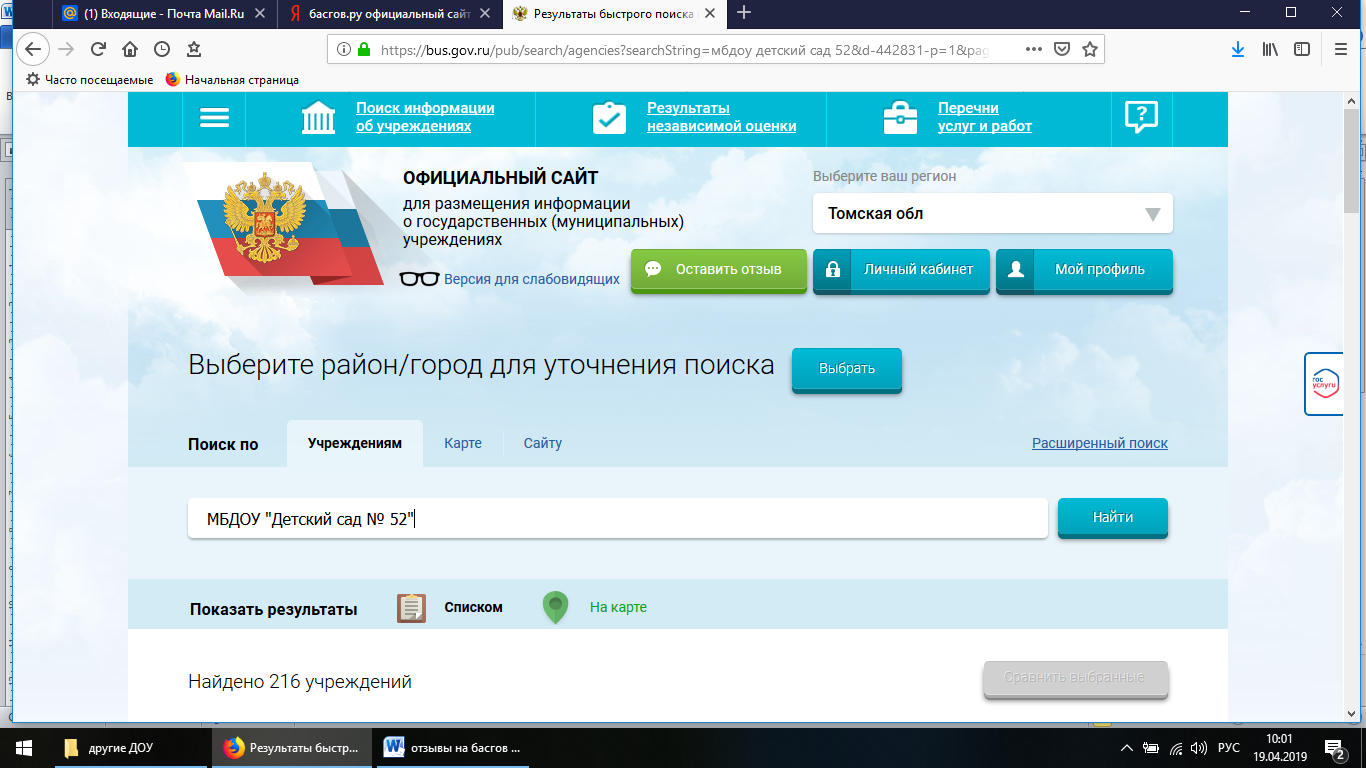 Ниже появится список учреждений, в нем выбрать наш детский сад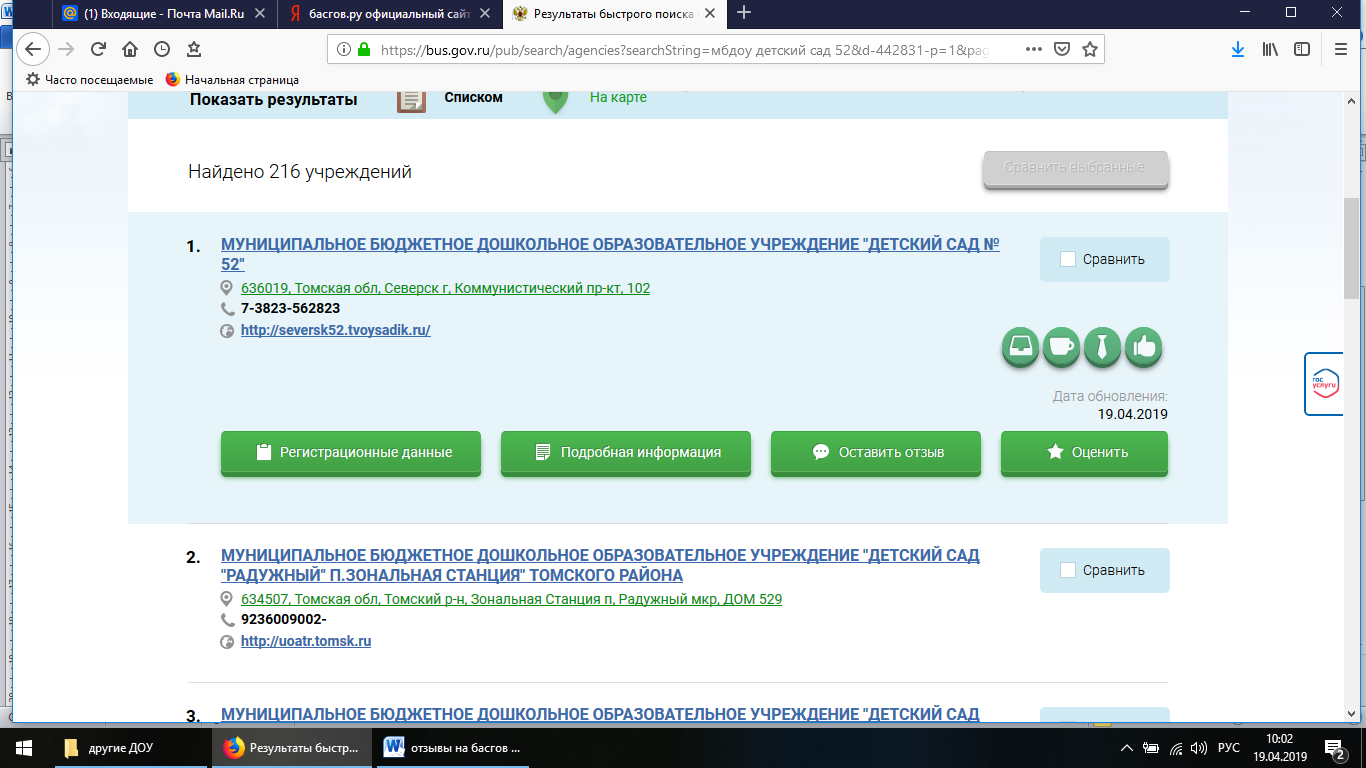 Вы можете нажать кнопку «Оценить» и поставить свою оценку работе педагогов учреждения, а так же по кнопке «Оставить отзыв» написать добрые слова о работе учреждения.Ваш отзыв будет опубликован на странице нашего учреждения на данном сайте. Данная форма отзыва доступна только для зарегистрированных на «Гос.услугах» и соответственно отзыв будет подписан вашим именем.Для этого необходимо:- нажать кнопку «Гос.услуги»  справа на странице, -дать согласие на условия «Отзыва», -заполнить бланк «Отзыва» с указанием региона - Томская область, города - Северск, учреждения – МБДОУ «Детский сад № 52»,-заполнить текстовую часть «Отзыва»,-ввести символы с изображения (код подтверждения),-нажать кнопку «Отправить».Спасибо за терпение и участие! 